1 четверть . 7 класс. 4 урок.Тема урока: Характерные интервалы ув.2 и ум.7 в  и гармоническом мажоре и гармоническом миноре.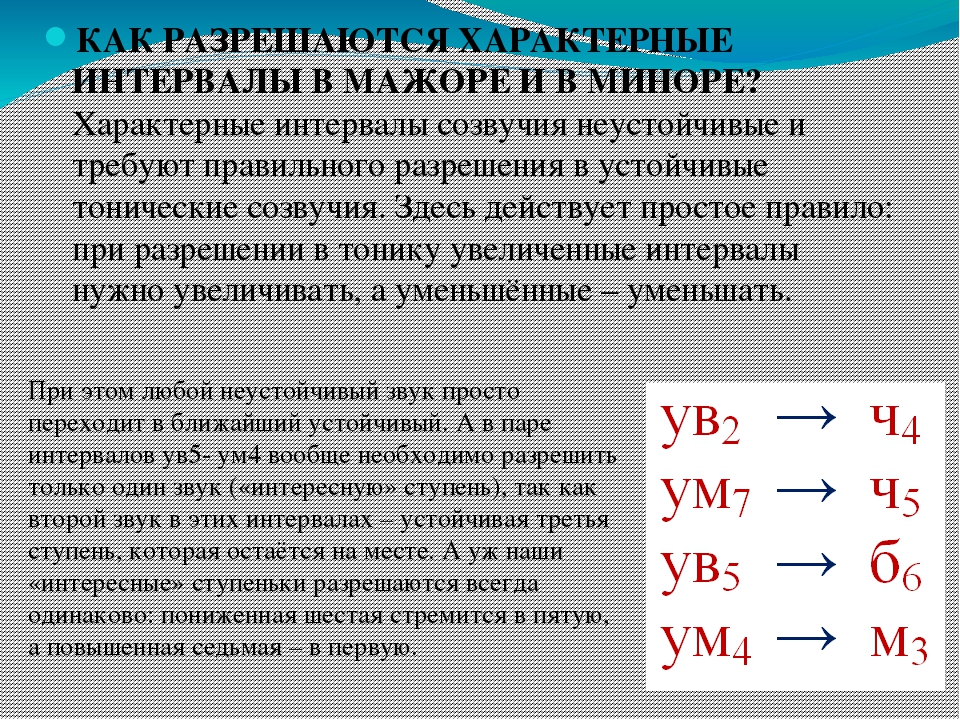 Домашнее задание:Переписать тему и выучить тему. Петь до диез минор з видаПостроить первую пару характерных интервалов в тональностях:Ми  мажор-до диез минор; Ля бемоль мажор-  фа диез минор минор.Задание выполнить и прислать на электронную почтуtabolina231271@mail.ru  или ВК не позднее  5 октября   до 17.00.